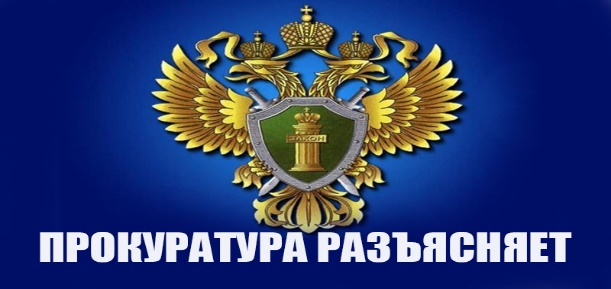 Зиминская межрайонная прокуратура разъясняетЗаготовка древесины для собственных нужд.В целях профилактики совершения незаконных рубок лесных насаждений на поднадзорной территории, Зиминской межрайонной прокуратурой разъясняется. Согласно постановления Правительства Иркутской области и Лесного кодекса РФ, договор купли-продажи лесных насаждений для собственных нужд, так называемые в народе «125 кубов» возможно заключить при наличии следующих документов: право собственности на земельный участок, разрешение органа местного самоуправления на строительство жилого дома и допустимости размещения объекта индивидуального жилищного строительства на земельном участке. Документы предоставляются в ТУ МЛК Иркутской области по Зиминскому лесничеству заявителем самостоятельно в копиях с одновременным предоставлением оригиналов. Возможно направление копий документов, заверенных надлежащим образом, почтовым отправлением. После рассмотрения и принятия положительного решения Ваше заявление подлежит регистрации в электронном реестре учета заявлений граждан. При наступлении очередности вы сможете заключить договор купли-продажи лесных насаждений для собственных нужд. Указанная древесина носит целевой характер и подлежит использованию только для строительства дома.Вместе с тем, за совершение незаконной рубки лесных насаждений, в том числе незначительного количества деревьев, статьей 260 УК РФ предусмотрена уголовная ответственность в виде штрафа до трех миллионов рублей, принудительные работы и лишение свободы сроком до семи лет.  Заместитель межрайонного прокурорасоветник юстиции Т.М. Худченко